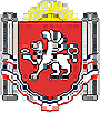 АДМИНИСТРАЦИЯ БЕРЕЗОВСКОГО СЕЛЬСКОГО ПОСЕЛЕНИЯРАЗДОЛЬНЕНСКОГО РАЙОНАРЕСПУБЛИКИ КРЫМПОСТАНОВЛЕНИЕ24.12.2021 г.											№ 395село БерезовкаОб утверждении Реестра муниципальных услуг Администрации Березовского сельского поселения Раздольненского района Республики Крым по состоянию на 01.01.2022 г.Руководствуясь  Бюджетным Кодексом Российской Федерации Федеральным законом от 06.10.2003г № 131-ФЗ «Об общих принципах организации местного самоуправления в Российской Федерации», Федеральным законом от 27.07.2010г. № 210- ФЗ «Об организации предоставления государственных и муниципальных услуг»                                                     ПОСТАНОВЛЯЮ:1. Утвердить Реестр муниципальных услуг Администрации Березовского сельского поселения Раздольненского района Республики Крым по состоянию на 01.01.2022г. согласно приложению.2. Обнародовать настоящее постановление на информационных стендах населенных пунктов Березовского сельского поселения и на официальном сайте Администрации Березовского сельского поселения в сети «Интернет» (http:/berezovkassovet.ru/).   3. Контроль за выполнением настоящего постановления оставляю за собой.Председатель Березовского сельскогосовета – глава АдминистрацииБерезовского сельского поселения			              			А.Б.Назар                                                                                                                                                                       Приложение                                                                                                                                         к постановлению Администрации Березовского сельского поселения                                                                                                                                              от 24.12.2021 № 395                                                                 РЕЕСТР муниципальных услуг Администрации Березовского сельского поселения Раздольненского района Республики Крым по состоянию на 01.01.2022№п/пНаименование муниципальной услугиСодержание муниципальной услугиИсточник финансированияСпособы оказания муниципальнойуслуги (предмет, содержание)Структурные подразделения Администрации Березовского сельского поселения, ответственные за муниципальнойуслугиСтруктурные подразделения, организации, участвующие в оказании муниципальной услугиПотребитель муниципальной услуги (целевая группа)Показатели конечного результата (единица измерения)Нормативные правовые акты Российской Федерации, Республики Крым, закрепляющие муниципальную услугу или отдельные способы ее оказания123456789101АР «Совершение нотариальных действий, предусмотренных законодательством в случае отсутствия в поселении нотариуса»Удостоверение завещаний, доверенностей, выдача дубликатов нотариально удостоверенных документов, свидетельствование верности копий документовбесплатноАдминистрация Березовского сельского поселенияФизические и юридические лицаОсновы законодательства РФ о нотариате» (ч.1 ст.37); ФЗ от 06.10.2003 № 131-ФЗ «Об общих принципах организации местного самоуправления в РФ» 2АР «Предоставление информации (консультирование) в области земельных отношений»Предоставление сведений (консультирование) о порядке, процедурах и др. необходимой информации при оформлении земельно- правовых документовбесплатноАдминистрация Березовского сельского поселенияФизические и юридические лицаФЗ от 21.03 2014 года № 6-ФКЗ «О принятии в РФ Республики Крым и образовании в составе РФ новых субъектов Республики Крым и города  федерального  значения  Севастополя», ФЗ от 06.10. 2003 года № 131-ФЗ « Об общих принципах организации местного самоуправления в РФ»,ФЗ от 27.07.2010г. №210-ФЗ «Об организации предоставления государственных и муниципальных услуг»;ФЗ от 02.05.2006г. № 59-ФЗ «О порядке рассмотрения обращений граждан Российской Федерации»;Закон РК от 21.08. 2014 года № 54-ЗРК «Об основах местного самоуправления в Республике Крым»; Гражданский кодекс РФ; Земельный кодексом РФ3АР «Согласование местоположения границ земельного участка»Выдача решения о согласовании схемы расположения земельного участка и межевого плана или отказ в согласованиибесплатноАдминистрация Березовского сельского поселенияФизические и юридические лицастатьи 11.10. Земельного кодекса РФ; ФЗ от 27.07. . № 210-ФЗ «Об организации предоставления государственных и муниципальных услуг»;постановление Правительства РФ от 27.09.2011 года № 797 «О взаимодействии между многофункциональными центрами предоставления государственных и муниципальных услуг и федеральными органами исполнительной власти, органами государственных внебюджетных фондов, органами государственной власти субъектов РФ от 16.05.2011 года № 373 «О разработке и утверждении административных регламентов исполнения государственных функций и административных регламентов предоставления государственных услуг»4АР по предоставлению муниципальной услуги «Отнесение земельного участка к категории земель и (или) установление вида разрешенного использования земельного участка»отнесение земельного участка к категории земель и (или) установление вида разрешенного использования земельного участка, либо мотивированный отказ в предоставлении муниципальной услугибесплатноАдминистрация Березовского сельского поселенияФизические и юридические лицаКонституция РФ; Градостроительный кодекс РФ; Земельный кодекс РФ; ФЗ от 21.03.2014 № 6-ФКЗ «О принятии в Российскую Федерацию Республики Крым и образовании в составе Российской Федерации новых субъектов – Республики Крым и города федерального значения Севастополя»; ФЗ от 27.07.2010 № 210-ФЗ «Об организации предоставления государственных и муниципальных услуг»; ФЗ от 6.10. . № 131-ФЗ «Об общих принципах организации местного самоуправления в Российской Федерации»; ФЗ от 02.05.2006 № 59-ФЗ «О порядке рассмотрения обращений граждан Российской Федерации»; ЗРК от 3.07. 2014 г. № 38-ЗРК «Об особенностях регулирования имущественных и земельных отношений на территории Республики Крым»; Конституция Республики Крым; постановление Совета министров РК от 07.10. 2014 года № 369 «О разработке и утверждении административных регламентов предоставления государственных услуг исполнительными органами государственной власти Республики Крым»5АР «Установление и изменение вида разрешенного использования земельных участков на территории Березовского сельского поселения»постановление об установлении либо об изменении разрешенного использования земельного участка, документов по организации и проведению публичных слушаний, либо письменного отказа в изменении вида разрешенного использования земельного участка по результатам публичных слушанийбесплатноАдминистрация Березовского сельского поселенияФизические и юридические лицаФЗ от 06.10. 2003 года № 131-ФЗ «Об общих принципах организации местного самоуправления в Российской Федерации»;Градостроительный кодекс РФ; ФЗ от 02.05. . № 59-ФЗ «О порядке рассмотрения обращений граждан Российской Федерации»;ФЗ от 27.07.2010 года № 210-ФЗ «Об организации предоставления государственных и муниципальных услуг»;Земельный кодекс РФ;ФЗ от 29.12.2004г. № 191-ФЗ «О введении в действие Градостроительного кодекса Российской Федерации»6АР «Предоставление разрешения на условно разрешенный вид использования земельного участка и (или) объекта капитального строительства на территории Березовского сельского поселения»решение о предоставлении разрешения на условно разрешенный вид использования земельного участка; отказ в предоставлении такого решениябесплатноАдминистрация Березовского сельского поселенияФизические и юридические лицаКонституция РФ; Градостроительный кодекс РФ; ФЗ от 27.07.2010г. № 210-ФЗ «Об организации предоставления государственных и муниципальных услуг»; ФЗ от 02.05.2006 № 59-ФЗ «О порядке рассмотрения обращений граждан Российской Федерации»; ФЗ от 06.10.2003 № 131-ФЗ «Об общих принципах организации местного самоуправления в Российской Федерации»; ФЗ от 29.12.2004 № 191-ФЗ «О введение в действие Градостроительного кодекса Российской Федерации»7АР «Оформление договора на размещение нестационарных торговых объектов»заключение договора на размещение нестационарных торговых объектов (далее - НТО);отказ в заключении договора на размещение НТОбесплатноАдминистрация Березовского сельского поселенияФизические и юридические лица Конституция РФ;Гражданский кодекс РФ;Земельный кодекс РФ;Градостроительный кодекс РФ;ФЗ от 27.07.2010 № 210-ФЗ «Об организации предоставления государственных и муниципальных услуг»;ФЗ от 06.10.2003 № 131-ФЗ «Об общих принципах организации местного самоуправления в Российской Федерации»;ФЗ от 24.07.2007 № 221-ФЗ «О государственном кадастре недвижимости»;ФЗ от 24 ноября 1995 года № 181-ФЗ «О социальной защите инвалидов в Российской Федерации»8АР «Установление публичного сервитута» на территории Березовского сельского поселения»распоряжение Администрации поселения об установлении публичного сервитута; - предоставление мотивированного отказа в установлении публичного сервитута;- в случае установления публичного сервитута на земельных участках муниципальной собственности - заключение соглашения о плате за публичный сервитутбесплатноАдминистрация Березовского сельского поселенияФизические и юридические лицаЗемельный кодекс РФ;Градостроительный кодекс РФ от 29.12.  2004 года № 190-ФЗ;  ФЗ от 06.10.2003 № 131-ФЗ «Об общих принципах организации местного самоуправления в Российской Федерации»; ФЗ от 27.07.2010 № 210-ФЗ «Об организации предоставления государственных и муниципальных услуг»;  ФЗ от 21.07.1997 года № 122-ФЗ «О государственной регистрации прав на недвижимое имущество и сделок с ним»; ФЗ от 08.11. 2007 года № 257-ФЗ «Об автомобильных дорогах и о дорожной деятельности в Российской Федерации и о внесении изменений в отдельные законодательные акты Российской Федерации»; ФЗ от 24.07. 2007 года № 221-ФЗ «О государственном кадастре недвижимости»; ФЗ от 18.06.2001 № 78-ФЗ «О землеустройстве»9АР «Заключение договоров возмещения недополученных средств за пользование земельным участком»Выдача (направление) заявителю договора возмещения недополученных средств за пользование земельным участком; Выдача (направление) заявителю уведомления об отказе в заключении договора возмещения недополученных средств за пользование земельным участкомбесплатноАдминистрация Березовского сельского поселенияФизические и юридические лицаФЗ от 21.03.2014 года № 6-ФКЗ «О принятии в Российскую Федерацию Республики Крым и образовании в составе Российской Федерации новых субъектов – Республик Крым и города федерального значения Севастополя»;ФЗ от 02.05.2006 года № 59-ФЗ «О порядке рассмотрения обращения граждан Российской Федерации»; ФЗ от 13.07.2015 года № 218-ФЗ «О государственной регистрации недвижимости»; ФЗ от 24.11.1995 №181-ФЗ «О социальной защите инвалидов в Российской Федерации»; ЗРК от 21.08.2014 года №54-ЗРК «Об основах местного самоуправления в Республике Крым»;Решение 51 заседания Березовского сельского совета от 29.01.2018 № 434 «Об утверждении Положения о возмещении недополученных средств за пользование земельным участком Березовского сельского поселения Раздольненского района Республики Крым» 10АР“Предоставление земельного участка гражданам, на котором расположена постройка, возведенная самовольно до 18 марта 2014 года, и выдачи заключения о возможности признания ее объектом индивидуального жилищного строительства» Предоставление земельного участка гражданам, на котором расположена постройка, возведенная самовольно до 18 марта 2014 года, и выдачи заключения о возможности признания ее объектом индивидуального жилищного строительствабесплатноАдминистрация Березовского сельского поселенияФизические и юридические лица - Конституция Российской Федерации;- Гражданский кодекс Российской Федерации;- Земельный кодекс Российской Федерации;- Градостроительный кодекс Российской Федерации;- Федеральный закон от 27.07.2010 № 210-ФЗ “Об организации предоставления государственных и муниципальных услуг”;- Федеральный закон от 06.10.2003 № 131-ФЗ “Об общих принципах организации местного самоуправления в Российской Федерации”;- Федеральный закон от 24.07.2007 № 221-ФЗ «О государственном кадастре недвижимости»;- Федеральный закон от 24 ноября 1995 года № 181-ФЗ «О социальной защите инвалидов в Российской Федерации».11АР услуги «Предоставление копий муниципальных правовых актов Березовского сельского поселения Раздольненского района Республики Крым»Предоставление копий муниципальных правовых актовбесплатноАдминистрация Березовского сельского поселенияФизические и юридические лица Конституция РФ;  Трудовой кодекс РФ;  ФЗ от 06.10. 2003г. № 131-ФЗ «Об общих принципах организации местного самоуправления в Российской Федерации»; ФЗ от 27.07.2010г. № 210-ФЗ «Об организации предоставления государственных и муниципальных услуг»;  ФЗ от 02.05.2006г. № 59-ФЗ «О порядке рассмотрения обращений граждан Российской Федерации»;ЗРК от 21.08.2014 года № 54-ЗРК «Об основах местного самоуправления в Республике Крым»12АР «Предоставление муниципального имущества в концессию»заключение концессионного соглашения с победителем конкурсабесплатноАдминистрация Березовского сельского поселенияФизические и юридические лицаКонституция РФ;ФЗ от 06.10.2003 № 131-ФЗ «Об общих принципах организации местного самоуправления в Российской Федерации», Гражданский кодекс РФ; ФЗ от 09.02.2009 № 8-ФЗ «Об обеспечении доступа к информации о деятельности государственных органов и органов местного самоуправления»; ФЗ от 27.07.2010 № 210-ФЗ «Об организации предоставления государственных и муниципальных услуг»; ФЗ от 24.11.1995 № 181-ФЗ «О социальной защите инвалидов в Российской Федерации»;ФЗ от 02.05.2006 № 59-ФЗ «О порядке рассмотрения обращения граждан Российской Федерации»;ФЗ от 26.07. . № 135-ФЗ «О защите конкуренции»; ФЗ от 21.07.. № 115-ФЗ «О концессионных соглашениях»;  Конституция Республики Крым; ЗРК от 29.05.2014 года № 5-ЗРК «О системе исполнительных органов государственной власти Республики Крым» 13АР «Внесение изменений в учетные данные граждан, состоящих на учете в качестве нуждающихся в жилых помещениях»выдача уведомления о внесении изменений либо об отказе о внесении изменений в учетные данные гражданина, состоящего на учете в качестве нуждающегося в жилых помещенияхбесплатноАдминистрация Березовского сельского поселенияФизические лицаКонституция РФ;Жилищный кодекс РФ;ФЗ от 06.10. 2003 № 131-ФЗ «Об общих принципах организации местного самоуправления в РФ»;ФЗ от 02.05. 2006 № 59-ФЗ «О порядке рассмотрения обращений граждан Российской Федерации»;ФЗ от 27. 07. 2006 № 149-ФЗ «Об информации, информационных технологиях и о защите информации»;ФЗ от 09.02. 2009 № 8-ФЗ «Об обеспечении доступа к информации о деятельности государственных органов и органов местного самоуправления»;ФЗ от 27. 07. 2010 года № 210-ФЗ «Об организации предоставления государственных и муниципальных услуг»;ЗРК от 06.07.2015 № 130-ЗРК/2015 «О регулировании некоторых вопросов в области жилищных отношений в Республике Крым»14АР «Приём заявлений, документов, а также постановка граждан на учет в качестве нуждающихся в жилых помещениях»Признание граждан малоимущими, постановка на учет гражданина в качестве нуждающегося в жилом помещении и включение в список граждан, имеющих право на предоставление жилых помещений, предоставляемых по договорам социального наймабесплатноАдминистрация Березовского сельского поселенияФизические лицаЖилищный кодекс РФ;ФЗ от 06.10. 2003г. № 131-ФЗ «Об общих принципах организации местного самоуправления в Российской Федерации»;ФЗ от 27.07. 2010г. № 210-ФЗ «Об организации предоставления государственных и муниципальных услуг»15АР по предоставлению муниципальной услуги по выдаче выписок из похозяйственных книг и справок по социально-бытовым вопросамВыдача выписок из похозяйственных книг и справок по социально-бытовым вопросамбесплатноАдминистрация Березовского сельского поселенияФизические и юридические лицаГражданский Кодекс РФ;Жилищный Кодекс РФ;Семейный Кодекс РФ;ФЗ от 06.10.2003 № 131-ФЗ «Об общих принципах организации местного самоуправления в РФ»;Постановление Правительства РФ от 17.07.1995г. № 713 «Об утверждении правил регистрации и снятия граждан РФ с регистрационного учёта по месту пребывание и по месту жительства в пределах РФ и перечня должностных лиц, ответственных за регистрацию» 16АР «Перевод жилого помещения в нежилое помещение или нежилого помещения в жилое помещение»бесплатноАдминистрация Березовского сельского поселенияФизические и юридические лицаКонституция РФ от 12.12.1993;Жилищный кодекс РФ от 29.12.2004 №188-ФЗ;ФЗ от 06.10.2003 № 131-ФЗ «Об общих принципах организации местного самоуправления в Российской Федерации»; ФЗ от 27.07.2010 № 210-ФЗ «Об организации предоставления государственных и муниципальных услуг»;ФЗ от 02.05.2006 № 59-ФЗ «О порядке рассмотрения обращений граждан РФ»;ФЗ от 17.11.1995 № 169-ФЗ «Об архитектурной деятельности в РФ»;ФЗ от 24.11.1995 № 181-ФЗ «О социальной защите инвалидов в Российской Федерации»17АР «Заключение, расторжение, изменение договоров социального найма жилого помещения на территории Березовского сельского поселения Раздольненского района Республики Крым»Выдача договора (дополнительного соглашения) социального найма жилого помещения заявителю или выдача отказа заявителю или его представителю в предоставлении муниципальной услуги Физические лица Конституция РФ; Гражданский кодекс РФ; Жилищный кодекс РФ; ФЗ от 06.10.2003 № 131-ФЗ «Об общих принципах организации местного самоуправления в РФ»; ФЗ от 02.05.2006 № 59-ФЗ «О порядке рассмотрения обращений граждан РФ»; ФЗ от 27.07.2006 № 152-ФЗ «О персональных данных»; ФЗ от 27.07.2010 № 210-ФЗ «Об организации предоставления государственных и муниципальных услуг»; Постановление Правительства РФ от 21.05.2005 № 315 «Об утверждении типового договора социального найма жилого помещения»; Конституция Республики Крым; ЗРК от 21.08.2014г. № 54-ЗРК «Об основах местного самоуправления в Республике Крым»18АР «Предоставление порубочного билета и (или) разрешения на пересадку деревьев и кустарников на территории Березовского сельского поселения»предоставление порубочного билета и (или) разрешения на пересадку деревьев и кустарников;мотивированный отказ в выдаче порубочного билета и (или) разрешения на пересадку деревьев и кустарниковбесплатноАдминистрация Березовского сельского поселенияФизические и юридические лицаКонституция РФ от 12.12.1993 г.:  ФЗ от 06.10.2003 г. № 131-ФЗ «Об общих принципах организации местного самоуправления в Российской Федерации»; ФЗ от 27.07.2010 г. № 210-ФЗ «Об организации предоставления государственных и муниципальных услуг»;ФЗ от 27.07.2006 г. № 152-ФЗ «О персональных данных»;ФЗ от 29.12.2004 г. № 190-ФЗ «Градостроительный кодекс Российской Федерации»;ФЗ от 25.10.2001 г. № 136-ФЗ «Земельный кодекс Российской Федерации»;ФЗ от 25.10.2001 г. № 137-ФЗ «О введении в действие земельного кодекса Российской Федерации»; Гражданский кодекс Российской Федерации;ФЗ от 24.07.2007 г. № 221-ФЗ «О государственном кадастре недвижимости»;ФЗ от 24.11. 1995 года № 181-ФЗ «О социальной защите инвалидов в Российской Федерации»19АР «Согласование создания места (площадки) накопления твердых коммунальных отходов на территории муниципального образования Березовское сельское поселение Раздольненского района РК»постановление Администрации о согласовании создания места (площадки) накопления твердых коммунальных отходов (далее - ТКО) либо постановление об отказе в согласовании создания места (площадки) накопления ТКОбесплатноАдминистрация Березовского сельского поселенияФизические и юридические лицаКонституция РФ от 12.12.1993 г.  ФЗ от 06.10.2003 г. № 131-ФЗ «Об общих принципах организации местного самоуправления в Российской Федерации»; ФЗ от 27.07.2010 г. № 210-ФЗ «Об организации предоставления государственных и муниципальных услуг»;ФЗ от 27.07.2006 г. № 152-ФЗ «О персональных данных»;ФЗ от 29.12.2004 г. № 190-ФЗ «Градостроительный кодекс Российской Федерации»;ФЗ от 25.10.2001 г. № 136-ФЗ «Земельный кодекс Российской Федерации»20АР «Признание граждан нуждающимися в улучшении жилищных условий»принятие решения о признании граждан нуждающимися в улучшении жилищных условий;- принятие решения об отказе в признании граждан нуждающимися в улучшении жилищных условийбесплатноАдминистрация Березовского сельского поселенияФизические лицаКонституция РФ; Гражданский кодекс РФ;Жилищный кодекс РФ;ФЗ от 27.07.2010 № 210-ФЗ «Об организации предоставления государственных и муниципальных услуг»;Конституция Республики Крым;ЗРК от 06.07.2015 № 130-ЗРК/2015 «О регулировании некоторых вопросов в области жилищных отношений в РК»; Устав МО Березовское сельское поселение Раздольненского района Республики Крым21АР «Признание граждан малоимущими в целях постановки на учет в качестве нуждающихся в жилых помещениях, предоставляемых по договорам социального наймаПризнание граждан малоимущими в целях постановки на учет в качестве нуждающихся в жилых помещениях, предоставляемых по договорам социального найма;  отказ в признании граждан малоимущими в целях постановки на учет в качестве нуждающихся в жилых помещениях, предоставляемых по договорам социального наймабесплатноАдминистрация Березовского сельского поселенияФизические лица Жилищный кодекс РФ от 29.12.2004 г. № 188-ФЗ; ФЗ от 06.10.2003 № 131-ФЗ «Об общих принципах организации местного самоуправления в Российской Федерации»; ФЗ от 27.07.2010 № 210-ФЗ «Об организации предоставления государственных и муниципальных услуг»;  Приказ Министерства регионального развития России от 25.02.2005 № 17 «Методические рекомендации для органов государственной власти субъектов РФ и органов местного самоуправления по установлению порядка признания граждан малоимущими в целях постановки на учет и предоставления малоимущим гражданам, признанным нуждающимися в жилых помещениях, жилых помещений муниципального жилищного фонда по договорам социального найма»; ЗРК от 06.07.2015г. № 130-ЗРК/2015 «О регулировании некоторых вопросов в области жилищных отношений в Республике Крым»;  Устав МО Березовское сельское поселение Раздольненского района Республики Крым22АР «Рассмотрение извещения о продаже земельных участков из земель сельскохозяйственного назначения»бесплатноАдминистрация Березовского сельского поселенияФизические и юридические лицаКонституция РФ от 12.12.1993;Земельный кодекс РФ от 29.10.2001, ФЗ от 06.10.2003 № 131-ФЗ «Об общих принципах организации местного самоуправления в РФ»;ФЗ от 27.07.2010 № 210-ФЗ «Об организации предоставления государственных и муниципальных услуг»; ФЗ от 02.05.2006 № 59-ФЗ «О порядке рассмотрения обращений граждан РФ»;  ФЗ от 24.11.1995 № 181-ФЗ «О социальной защите инвалидов в РФ»;ФЗ от 24.07.2002 № 101-ФЗ «Об обороте земель сельскохозяйственного назначения», ЗРК от 15.01.2015 № 66-ЗРК/2015 «О предоставлении земельных участков, находящихся в государственной собственности, и некоторых вопросах земельных отношений»23АР «Предоставление в собственность, аренду, постоянное (бессрочное) пользование, безвозмездное пользование земельных участков, находящихся в муниципальной собственности, без проведения торгов»заключение договора купли-продажи земельного участка; заключение договора аренды земельного участка;заключение договора безвозмездного пользования земельным участком;решение о предоставлении земельного участка в собственность бесплатно;решение о предоставлении земельного участка в постоянное (бессрочное) пользование;отказ в заключении договора купли-продажи, договора аренды земельного участка, договора безвозмездного пользования земельным участком или отказ в принятии решения в предоставлении земельного участка в собственность бесплатно, в постоянное (бессрочное) пользованиебесплатноАдминистрация Березовского сельского поселенияФизические и юридические лица Конституция РФ от 12.12.1993;Земельный кодекс РФ от 29.10.2001, ФЗ от 06.10.2003 № 131-ФЗ «Об общих принципах организации местного самоуправления в Российской Федерации»;ФЗ от 27.07.2010 № 210-ФЗ «Об организации предоставления государственных и муниципальных услуг»; ФЗ от 02.05.2006 № 59-ФЗ «О порядке рассмотрения обращений граждан Российской Федерации»;  ФЗ от 24.11.1995 № 181-ФЗ «О социальной защите инвалидов в Российской Федерации»;	ФЗ от 13.07.2015 № 218-ФЗ «О государственной регистрации недвижимости»;Приказ Министерства экономического развития РФ от 12.01.2015 № 1 «Об утверждении перечня документов, подтверждающих право заявителя на приобретение земельного участка без проведения торгов»;Постановление Правительства РФ от 26.03.2016 № 236 «О Требованиях к предоставлению в электронной форме государственных и муниципальных услуг»; Распоряжение Правительства РФ от 25.12.2013 года № 2516-р «Об утверждении Концепции развития механизмов предоставления государственных и муниципальных услуг в электронном виде»; Конституция РК от 11.04.2014;ЗРК от 15.01.2015 № 66-ЗРК/2015 «О предоставлении земельных участков, находящихся в государственной или муниципальной собственности, и некоторых вопросах земельных отношений;Устав МО Березовское сельское поселение Раздольненского района Республики Крым                                                            24АР «Передача в собственность граждан занимаемых ими жилых помещений, находящихся в муниципальной собственности (приватизация жилого фонда), муниципального образования»заключение договора передачи жилого дома (жилой квартиры) в собственность граждан в порядке приватизации;уведомление об отказе в предоставлении муниципальной услуги бесплатноАдминистрация Березовского сельского поселенияФизические лицаФЗ от 06.10.2003 № 131-ФЗ «Об общих принципах организации местного самоуправления в РФ»; Жилищный кодекс РФ от 29.12.2004 г. № 188-ФЗ; ФЗ от 27.07.2010 № 210-ФЗ «Об организации предоставления государственных и муниципальных услуг»; Устав МО Березовское сельское поселение Раздольненского района Республики Крым25АР АР «Выдача разрешения на проведение земляных работ»разрешение на проведение земляных работ; разрешение на проведение аварийно- восстановительных работ;  продление (переоформление) разрешения на проведение земляных работ; закрытие разрешения на проведение земляных работ;уведомление об отказе в выдаче разрешения на проведение земляных работбесплатноАдминистрация Березовского сельского поселенияФизические и юридические лица Конституция РФ от 12.12.1993; Градостроительный кодекс РФ от 29.12.2004 № 190-ФЗ;ФЗ от 06.10.2003 № 131-ФЗ «Об общих принципах организации местного самоуправления в РФ»; ФЗ от 27.07.2010 № 210-ФЗ «Об организации предоставления государственных и муниципальных услуг»; ФЗ от 02.05.2006 № 59-ФЗ «О порядке рассмотрения обращений граждан Российской Федерации»; ФЗ от 24.11.1995 № 181-ФЗ «О социальной защите инвалидов в Российской Федерации»; Конституцией РК от 11.04.2014;Устав МО Березовское сельское поселение Раздольненского района Республики Крым                                                        26АР «Присвоение, изменение и аннулирование адресов объекта недвижимости»решение о присвоении (изменении, аннулировании) адреса (адресов) объекту (объектам) недвижимости;решение об отказе в присвоении адреса объекту адресации или в изменении, аннулировании адреса объекта адресациибесплатноАдминистрация Березовского сельского поселенияФизические и юридические лицаКонституция РФ от 12.12.1993; ФЗ от 06.10.2003 №131-ФЗ «Об общих принципах организации местного самоуправления в РФ»; ФЗ от 27.07.2010 №210-ФЗ «Об организации предоставления государственных и муниципальных услуг»; ФЗ от 02.05.2006 № 59-ФЗ «О порядке рассмотрения обращений граждан Российской Федерации»;  ФЗ от 24.11.1995 № 181-ФЗ «О социальной защите инвалидов в Российской Федерации»;ФЗ от 28.12.2013 N 443-ФЗ «О федеральной информационной адресной системе и о внесении изменений в Федеральный закон «Об общих принципах организации местного самоуправления в Российской Федерации»; Постановление Правительства РФ от 19.11.2014 № 1221 «Об утверждении Правил присвоения, изменения и аннулирования адресов»;Приказ Минфина России от 11.12. 2014 г. № 146н «Об утверждении форм заявления о присвоении объекту адресации адреса или аннулировании его адреса, решения об отказе в присвоении объекту адресации адреса или аннулировании его адреса»;Конституция РК от 11.04.2014;Устав МО Березовское сельское поселение Раздольненского района Республики Крым                                                            27АР «Переоформление прав или завершение оформления прав на земельные участки на территории муниципального образованиярешение о предоставлении земельного участка (в случае если допустимо бесплатное предоставление земельного участка, а также в случае предоставления земельного участка в постоянное (бессрочное) пользование); договор купли-продажи земельного участка (в случае если осуществляется продажа земельного участка); договор аренды земельного участка; договор безвозмездного пользования земельным участком;соглашение об установлении сервитута (при приобретении соответствующего права); решение об отказе в удовлетворении заявления о предоставлении земельного участка; акт о передаче земельного участкабесплатноАдминистрация Березовского сельского поселенияФизические и юридические лица Конституция РФ от 12.12.1993; Градостроительный кодекс РФ от 29.12.2004 № 190-ФЗ; Земельный кодекс РФ от 25.10.2001 №136-ФЗ;ФЗ от 06.10.2003 №131-ФЗ «Об общих принципах организации местного самоуправления в Российской Федерации»; ФЗ от 27.07.2010 № 210-ФЗ «Об организации предоставления государственных и муниципальных услуг»;  ФЗ от 02.05.2006 № 59-ФЗ «О порядке рассмотрения обращений граждан Российской Федерации»; ФЗ от 24.11.1995 № 181-ФЗ «О социальной защите инвалидов в Российской Федерации»;ФЗ от 21.03.2014 года № 6-ФКЗ «О принятии в Российскую Федерацию Республики Крым и образования в составе Российской Федерации новых субъектов - Республики Крым и города федерального значения Севастополя»;Конституция РК от 11.04.2014;Закон РК от 31.07.2014 года № 38-ЗРК «Об особенностях регулирования имущественных и земельных отношений на территории Республики Крым»;Постановление Совета министров РК от 20.09.2014 № 313 «Об утверждении Порядка переоформления прав или завершения оформления прав на земельные участки на территории РК»;Устав МО Березовское сельское поселение Раздольненского района Республики Крым                                                            28АР «Проведение аукционов по продаже земельных участков или права на заключение договоров аренды земельных участков на территории Березовского сельского поселения» принятие решения об утверждении схемы расположения земельного участка на кадастровом плане территории или решения об отказе в утверждении схемы расположения земельного участка на кадастровом плане территории;принятие решения о проведении аукциона либо решения об отказе в проведении аукциона; уведомление заявителя о принятом решении о недопущении к участию в аукционе;направление победителю аукциона или единственному участнику, принявшему участие в аукционе, трех экземпляров проекта договора купли-продажи или проекта договора аренды земельного участкабесплатноАдминистрация Березовского сельского поселенияФизические и юридические лицаКонституция РФ от 12.12.1993; Гражданский кодекс РФ от 30.11.1994 № 51-ФЗ; Земельный кодекс РФ от 25.10.2001 №136-ФЗ;ФЗ от 06.10.2003 № 131-ФЗ «Об общих принципах организации местного самоуправления в Российской Федерации»;ФЗ от 27.07.2010 № 210-ФЗ «Об организации предоставления государственных и муниципальных услуг»;ФЗ от 24.07.2007 № 221-ФЗ «О государственном кадастре недвижимости»;ФЗ от 24.11.1995 года № 181-ФЗ «О социальной защите инвалидов в Российской Федерации»;ФЗ от 24.07.2002 г. № 101-ФЗ «Об обороте земель сельскохозяйственного назначения»; Постановление Правительства РФ от 16.05.2011 № 373 «О разработке и утверждении административных регламентов исполнения государственных функций и административных регламентов предоставления государственных услуг»;ЗРК от 15.01.2015 г. № 66-ЗРК/2015 «О предоставлении земельных участков, находящихся в государственной или муниципальной собственности, и некоторых вопросах земельных отношений»;Постановление Совета министров РК от 16.02.2015 № 44 «Об утверждении Порядка подготовки схемы расположения земельного участка или земельных участков на кадастровом плане территории и проекта межевания территории»;Устав МО Березовское сельское поселение Раздольненского района Республики Крым                                                            29АР «Утверждение схемы расположения земельного участка на кадастровом плане территории»-постановление об утверждении схемы расположения земельного участка на кадастровом плане территории; уведомление об отказе в утверждении схемы расположения земельного участка на кадастровом плане территории бесплатноАдминистрация Березовского сельского поселенияФизические и юридические лицаКонституция РФ от 12.12.1993;  Градостроительный кодекс РФ от 29.12.2004 № 190-ФЗ;  Гражданский кодекс РФ от 30.11.1994 № 51-ФЗ; Земельный кодекс РФ от 25.10.2001 № 136-ФЗ;ФЗ от 06.10.2003 № 131-ФЗ «Об общих принципах организации местного самоуправления в РФ»;  ФЗ от 27.07.2010 № 210-ФЗ «Об организации предоставления государственных и муниципальных услуг»; ФЗ от 02.05.2006 №59-ФЗ «О порядке рассмотрения обращений граждан РФ»; ФЗ от 24.11.1995 № 181-ФЗ «О социальной защите инвалидов в РФ»;ФЗ от 13.07.2015 № 218-ФЗ (ред. от 03.08.2018) «О государственной регистрации недвижимости»; ФЗ от 27.07.2006 № 152-ФЗ «О персональных данных»; ФЗ от 24.07.2007 № 221-ФЗ «О кадастровой деятельности»;Конституция Республики Крым; ЗРК от 29.05.2014 года № 5-ЗРК «О системе исполнительных органов государственной власти Республики Крым»; ЗРК от 31.07.2014 № 38-ЗРК «Об особенностях регулирования имущественных и земельных отношений на территории Республики Крым»;  ЗРК от 15.01.2015 года № 66-ЗРК/2015 «О предоставлении земельных участков, находящихся в государственной или муниципальной собственности, и некоторых вопросах земельных отношений»; Постановление Совета министров РК от 30.10.2015 года № 855 «Об утверждении схемы территориального планирования Республики Крым»:Постановление Совета министров РК от 16.02.2015 года № 44 «Об утверждении Порядка подготовки схемы расположения земельного участка или земельных участков на кадастровом плане территории и проекта межевания территории»; Устав МО Березовское сельское поселение Раздольненского района Республики Крым                                                            30АР «Предварительное согласование предоставления земельного участка»постановление о предварительном согласовании предоставления земельного участка; уведомление об отказе в предварительном согласовании предоставления земельного участкабесплатноАдминистрация Березовского сельского поселенияФизические и юридические лицаКонституция РФ от 12.12.1993; Гражданский кодекс РФ от 30.11.1994 № 51-ФЗ; Градостроительный кодекс РФ от 29.12.2004 № 190-ФЗ;Земельным кодекс РФ от 25.10.2001 № 136-ФЗ;ФЗ от 06.10.2003 № 131-ФЗ «Об общих принципах организации местного самоуправления в РФ»; ФЗ от 27.07.2010 № 210-ФЗ «Об организации предоставления государственных и муниципальных услуг»; ФЗ от 02.05.2006 № 59-ФЗ «О порядке рассмотрения обращений граждан Российской Федерации»; ФЗ от 24.11.1995 № 181-ФЗ «О социальной защите инвалидов в Российской Федерации»;	ФЗ от 13.07.2015 № 218-ФЗ (ред. от 03.08.2018) «О государственной регистрации недвижимости»;ФЗ «О персональных данных» от 27.07.2006 № 152-ФЗ; ФЗ от 24.07.2007 № 221-ФЗ «О кадастровой деятельности»;Приказ Министерства экономического развития РФ от 27.11.2014№ 762 «Об утверждении требований к подготовке схемы расположения земельного участка или земельных участков на кадастровом плане территории и формату схемы расположения земельного участка или земельных участков на кадастровом плане территории при подготовке схемы расположения земельного участка или земельных участков на кадастровом плане территории в форме электронного документа, формы схемы расположения земельного участка или земельных участков на кадастровом плане территории, подготовка которой осуществляется в форме документа на бумажном носителе»; 
 Конституция Республики Крым; ЗРК от 29.05.2014 № 5-ЗРК «О системе исполнительных органов государственной власти Республики Крым»;ЗРК от 31.07.2014 № 38-ЗРК «Об особенностях регулирования имущественных и земельных отношений на территории Республики Крым»;ЗРК от 15.01.2015 года № 66-ЗРК/2015 «О предоставлении земельных участков, находящихся в государственной или муниципальной собственности, и некоторых вопросах земельных отношений»; Постановление Совета министров РК от 30.10.2015 года № 855 «Об утверждении схемы территориального планирования РК»;Постановление Совета министров РК от 16.02.2015 года № 44 «Об утверждении Порядка подготовки схемы расположения земельного участка или земельных участков на кадастровом плане территории и проекта межевания территории»; Устав МО Березовское сельское поселение Раздольненского района Республики Крым                                                            31АР «Предоставление сведений из реестра муниципального имущества муниципального образования»выписка из реестра муниципального имущества муниципального образования; выдача справки об отсутствии информации в реестре муниципального имущества муниципального образования; отказ в выдаче выписки из реестра муниципального имущества (бесплатноАдминистрация Березовского сельского поселенияФизические и юридические лица Конституция РФ от 12.12.1993 ФЗ от 06.10.2003 №131-ФЗ «Об общих принципах организации местного самоуправления в Российской Федерации»;  ФЗ от 26.07.2010 № 210-ФЗ «Об организации предоставления государственных и муниципальных услуг»; ФЗ от 02.05.2006 № 59-ФЗ «О порядке рассмотрения обращений граждан Российской Федерации»; ФЗ от 24.11.1995 № 181-ФЗ «О социальной защите инвалидов в Российской Федерации»;	Приказ Минэкономразвития РФ от 30.08.2011 № 424 «Об утверждении Порядка ведения органами местного самоуправления реестров муниципального имущества»; Конституция РК от 11.04.2014;Устав МО Березовское сельское поселение Раздольненского района Республики Крым                                                            32АР «Выдача архивных справок, архивных выписок и архивных копий по социально-правовым запросам»архивные справки;  архивные выписки; архивные копии;тематические подборки копий архивных документов;тематические обзоры архивных документов;информационное письмо;уведомление о невозможности предоставить информациюбесплатноАдминистрация Березовского сельского поселенияФизические и юридические лица Конституция РФ от 12.12.1993;  ФЗ от 06.10.2003 № 131-ФЗ «Об общих принципах организации местного самоуправления в РФ»; ФЗ от 27.07.2010 № 210-ФЗ «Об организации предоставления государственных и муниципальных услуг»; ФЗ от 02.05.2006 № 59-ФЗ «О порядке рассмотрения обращений граждан Российской Федерации»; ФЗ от 24.11.1995 № 181-ФЗ «О социальной защите инвалидов в Российской Федерации»;	ФЗ от 27.07.2006 № 152-ФЗ (ред. от 31.12.2017) «О персональных данных»;ФЗ от 22.10.2004 № 125-ФЗ «Об архивном деле в РФ»; Приказ Минкультуры России от 31.03.2015 № 526 «Об утверждении правил организации хранения, комплектования, учета и использования документов Архивного фонда Российской Федерации и других архивных документов в органах государственной власти, органах местного самоуправления и организациях»;Приказ Министерства культуры и массовых коммуникаций Российской Федерации от 03.03.2020 № 24 «Об утверждении Правил организации хранения, комплектования, учета и использования документов Архивного фонда Российской Федерации и других архивных документов в государственных и муниципальных архивах, музеях и библиотеках, организациях Российской академии наук»;Конституция Республики Крым от 11.04.2014;ЗРК от 14.08.2014 № 50-ЗРК «Об архивном фонде Республике Крым» (с изменениями от 15.12.2014 № 32-ЗРК/2014 «О внесении изменений в некоторые законы Республики Крым»;   ЗРК от 09.12.2014 № 28-ЗРК/2014 «О наделении органов местного самоуправления муниципальных образований в Республике Крым отдельными государственными полномочиями Республики Крым в сфере архивного дела";Устав МО Березовское сельское поселение Раздольненского района Республики Крым                                                            33АР «Выдача разрешения на перемещение отходов строительства, сноса зданий и сооружений, в том числе грунтов»предоставление разрешения на перемещение отходов строительства, сноса зданий и сооружений, в том числе грунтов; уведомление об отказе в выдаче разрешения на перемещение отходов строительства, сноса зданий и сооружений, в том числе грунтовбесплатноАдминистрация Березовского сельского поселенияФизические и юридические лицаКонституция РФ от 12.12.1993;ФЗ от 30.03.1999 № 52-ФЗ «О санитарно-эпидемиологическом благополучии населения»;ФЗ № 210-ФЗ от 27.07.2010 «Об организации предоставления государственных и муниципальных услуг»; ФЗ № 131-ФЗ от 06.10.2003 «Об общих принципах организации местного самоуправления в РФ»; ФЗ от 24.11.1995 года № 181-ФЗ «О социальной защите инвалидов в РФ»;Устав МО Березовское сельское поселение Раздольненского района Республики Крым                                                            34АР «Оказание поддержки субъектам малого и среднего предпринимательства в рамках реализации муниципальных программ»оказание поддержки субъектам малого и среднего предпринимательства в рамках реализации мероприятий муниципальных программ.бесплатноАдминистрация Березовского сельского поселенияФизические и юридические лицаГражданский кодекс РФ; ФЗ от 06.10.2003 года № 131-ФЗ «Об общих принципах организации местного самоуправления в РФ»;ФЗ от 24.07. 2007 года № 209-ФЗ «О развитии малого и среднего предпринимательства в РФ»; ФЗ от 02.05.2006 года № 59-ФЗ «О порядке рассмотрения обращений граждан в РФ»; ЗРК от 17.06.2014 г. № 30-ЗРК «О развитии малого и среднего предпринимательства в Республике Крым»35АР «Прием в муниципальную собственность приватизированных гражданамим  жилых помещений (деприватизация жилых помещений) на территории Березовского сельского поселенияЗаключение соглашения на деприватизацю жилых помещенийбесплатноАдминистрация Березовского сельского поселенияФизические лицаФЗ от 06.10.2003 № 131 - ФЗ «Об общих принципах организации местного самоуправления в РФ»; ФЗ от 28.02.2015 №19-ФЗ «О внесении изменения в статью 2 ФЗ «О введении в действие Жилищного кодекса РФ»; Жилищный кодекс РФ; ЗРК от 21.08.2014 № 54-ЗРК «Об основах местного самоуправления в Республике Крым»;36АР «Предоставление письменных разъяснений налогоплательщикам по вопросам применения нормативных правовых актов Березовского сельского поселения о местных налогах и сборахПредоставление письменных разъяснений налогоплательщикам по вопросам применения нормативных правовых актов Березовского сельского поселения о местных налогах и сборахбесплатноАдминистрация Березовского сельского поселенияФизические и юридические лицаКонституция РФ»;ФЗ от 06.10.2003 № 131-ФЗ «Об общих принципах организации местного самоуправления в Российской Федерации», Гражданский кодекс РФ; ФЗ от 09.02.2009 № 8-ФЗ «Об обеспечении доступа к информации о деятельности государственных органов и органов местного самоуправления»; ФЗ от 27.07.2010 № 210-ФЗ «Об организации предоставления государственных и муниципальных услуг» 37АР «Предоставление сведений об организациях, выдающих технические условия подключения объекта капитального строительства к сетям инженерно-технического обеспечения (организации, владеющие на праве собственности или на ином установленном федеральными законами основании объектами электросетевого хозяйства, тепловыми сетями и источниками тепловой энергии, водоснабжения и водоотведения, объектами газораспределенияПредоставление сведений об организациях, выдающих технические условия подключения объекта капитального строительства к сетям инженерно-технического обеспечениябесплатноАдминистрация Березовского сельского поселенияФизические и юридические лицаФЗ от 06.10.2003 №131-ФЗ «Об общих принципах организации местного самоуправления в РФ»;ФЗ от 27.07.2010 № 210-ФЗ «Об организации предоставления государственных и муниципальных услуг»;Устав МО Березовское сельское поселение; постановление Правительства РФ от 13.02.2006 № 83 «Об утверждении Правил определения и предоставления технических условий подключения объекта капитального строительства к сетям инженерно-технического обеспечения и Правил подключения объекта капитального строительства к сетям инженерно- технического обеспечения»38АР «Постановка граждан в очередь на получение земельного участка для индивидуального жилищного строительства, ведения личного подсобного хозяйства в границах населенного пункта, садоводства для собственных нуждпостановление о постановке в очередь на получение земельного участка бесплатно в собственность (аренду) для индивидуального жилищного строительства, ведения дачного хозяйства, садоводства или ведения личного подсобного хозяйства в границах населенного пункта или постановления об отказе в постановке заявителя в очередьбесплатноАдминистрация Березовского сельского поселенияФизические и юридические лицаКонституция РФ; Гражданский кодекс РФ;  Земельный кодекс РФ;ФЗ от 25.10.2001 г. № 137-ФЗ «О введении в действие Земельного кодекса РФ»; ФЗ от 06.10.2003 г. №131-ФЗ «Об общих принципах организации местного самоуправления в РФ»; ФЗ от 27.07.2006 г. № 152-ФЗ «О персональных данных»; ФЗ от 24.11.1995 г. № 181-ФЗ «О социальной защите инвалидов в РФ»;ЗРК от 21.08.2014г. № 54-ЗРК «Об основах местного самоуправления в РК»; ЗРК от 15.01.2015 г. № 66-ЗРК/2015 «О предоставлении земельных участков, находящихся в государственной или муниципальной собственности, и некоторых вопросах земельных отношений»;39АР «Согласование проведения переустройства и (или) перепланировки помещения в многоквартирном доме»решение о согласовании проведения переустройства и (или) перепланировки помещения в многоквартирном доме;решение об отказе в согласовании переустройства и (или) перепланировки помещения в многоквартирном доме бесплатноАдминистрация Березовского сельского поселенияФизические и юридические лица Конституция РФ от 12.12.1993;Жилищный кодекс РФ от 29.12.2004 №188-ФЗ;ФЗ от 06.10.2003 №131-ФЗ «Об общих принципах организации местного самоуправления в РФ»;ФЗ от 27.07.2010 № 210-ФЗ «Об организации предоставления государственных и муниципальных услуг»; ФЗ от 02.05.2006 № 59-ФЗ «О порядке рассмотрения обращений граждан РФ»; ФЗ от 17.11.1995 № 169-ФЗ «Об архитектурной деятельности в РФ»; ФЗ от 24.11.1995 № 181-ФЗ «О социальной защите инвалидов в РФ»;    Постановление Правительства РФ от 28.01.2006 № 47 «Об утверждении Положения о признании помещения жилым помещением, жилого помещения непригодным для проживания и многоквартирного дома аварийным и подлежащим сносу или реконструкции»; Конституция Республики Крым от 11.04.2014; Устав МО Березовское сельское поселение Раздольненского района Республики Крым   